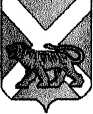                                 АДМИНИСТРАЦИЯ                         СЕРГЕЕВСКОГО СЕЛЬСКОГО ПОСЕЛЕНИЯ                      ПОГРАНИЧНОГО МУНИЦИПАЛЬНОГО РАЙОНА                                               ПРИМОРСКОГО КРАЯ                                                   ПОСТАНОВЛЕНИЕ15.11.2017                                           с. Сергеевка                                                       № 74О праздновании Дня Матери  в Сергеевском сельском поселении В соответствии с Указом Президента Российской Федерации от 30.01.1998 № 120 «О ежегодном праздновании в последнее воскресенье ноября Дня Матери, п. 12 ч. 1 ст. 14 Федерального закона от 06.10.2003 № 131 – ФЗ «Об общих принципах организации местного самоуправления в Российской Федерации», руководствуясь Уставом Сергеевского сельского поселения,  муниципальной программой «Развитие культуры в  Сергеевском сельском поселении на 2017-2019 годы», утверждённой постановлением  администрации Сергеевского сельского поселения от 05.12.2016 № 109, администрация Сергеевского сельского  поселения  ПОСТАНОВЛЯЕТ:1. Утвердить план основных мероприятий, посвященных Дню Матери (прилагается).           2. Выделить муниципальному казенному учреждению культуры «Сельский клуб с. Украинка Сергеевского сельского поселения» для проведения мероприятий, посвященных Дню Матери  денежные средства в сумме 7 (семь) тысяч рублей из местного бюджета.         3. Полищук Е.В. – заведующему МКУ «СК с. Украинка Сергеевского сельского поселения» - обеспечить подготовку и проведение  мероприятия, а также соблюдение предельной нормы наполняемости помещения.              4. Обнародовать настоящее постановление на информационных стендах в помещениях   администрации   Сергеевского  сельского  поселения,  библиотеки  села Сергеевка и сельского клуба села Украинка и разместить на официальном сайте администрации поселения: www.sp-sergeevskoe.ru.          5.  Контроль исполнения настоящего постановления оставляю за собой.Глава администрацииСергеевского сельского поселения                                                    Н.В. Кузнецова    Приложение к постановлению администрации Сергеевского          сельского поселения                                                                                                     от  15.11.2017 г. № 74                                                                       ПЛАН  Мероприятий по проведению Дня Материна территории Сергеевского сельского поселения№ п/пМероприятие Дата проведенияОтветственный 1Литературный час: «Ты одна такая-любимая, родная!»23.11.2017МКУ СК с. УкраинкаПолищук Е.В.2Конкурсно- игровая программа: «А ну-ка мамочки!»25.11.2017МКУ СК с. УкраинкаПолищук Е.В.3Вечер встречи: «Тепло материнского сердца»24.11.2017Медведева Р.И.